ESTIMATEDATE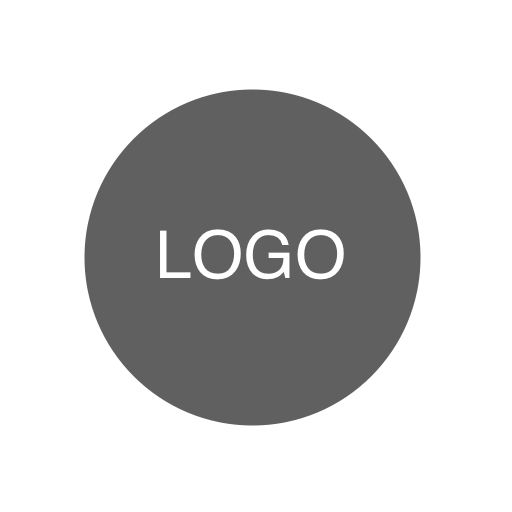 ESTIMATE NO.BILL TOSHIP TO<Your Company Name><Contact Name><Name / Dept><Name / Dept><Name / Dept><123 Street Address><Client Company Name><Client Company Name><Client Company Name><Client Company Name><City, State, Zip/Post Code><Address><Address><Address><Address><Phone Number><Phone, Email><Phone><Phone><Phone><Website><Email>DESCRIPTIONDESCRIPTIONQTYUNIT PRICETOTAL0.000.000.000.000.000.00SUBTOTAL0.00Remarks, notes on how long the estimate is valid, project duration estimates...Remarks, notes on how long the estimate is valid, project duration estimates...DISCOUNT0.00Remarks, notes on how long the estimate is valid, project duration estimates...Remarks, notes on how long the estimate is valid, project duration estimates...SUBTOTAL LESS DISCOUNT0.00Remarks, notes on how long the estimate is valid, project duration estimates...Remarks, notes on how long the estimate is valid, project duration estimates...TAX RATE0.00%TOTAL TAX0.00SHIPPING/HANDLING0.00Quote Total$ -Company Signature